Утверждаю Директор  МБОУ СОШ №6____________И.А. Дикая24.05.24 г. Приказ №34-ОД-ВРГРАФИК   РАБОТЫТрудовых  отрядов на  пришкольном  участке МБОУ  СОШ  №6 ст-цы КамышеватскойМО  Ейский  район.В  ЛЕТНИЙ  ПЕРИОД 2024  годаПонедельник- пятницас 8.30 до 9.30 ч№Наименование  (направление  работы)Сроки  работыОТРЯДАклассыОхват детейответственные1Трудовые  отряды на  пришкольном  участке (трудовое  воспитание)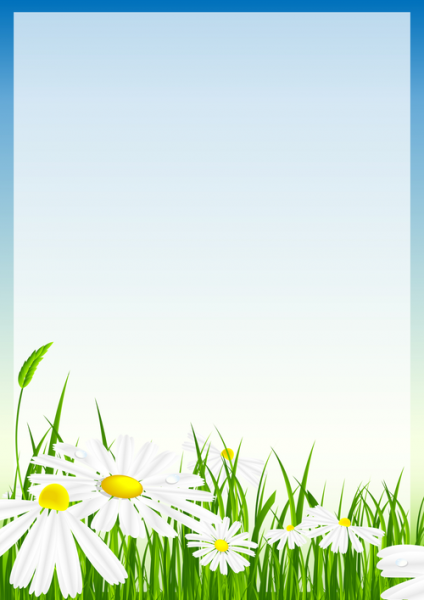 ИЮНЬ3.06.244.06.245.06.246.06.247.06.2410.06.2411.06.2412.06.2413.06.2414.06.2456А6Б7а7б8а8б70Даниленко Л.А.3Трудовые  отряды на  пришкольном  участке (трудовое  воспитание)АВГУСТ19.08.24 20.08.2421.08.2422.08.2423.08.2426.08.2427.08.2428.08.2429.08.245А5Б6А6Б78870Донец  Н.А.